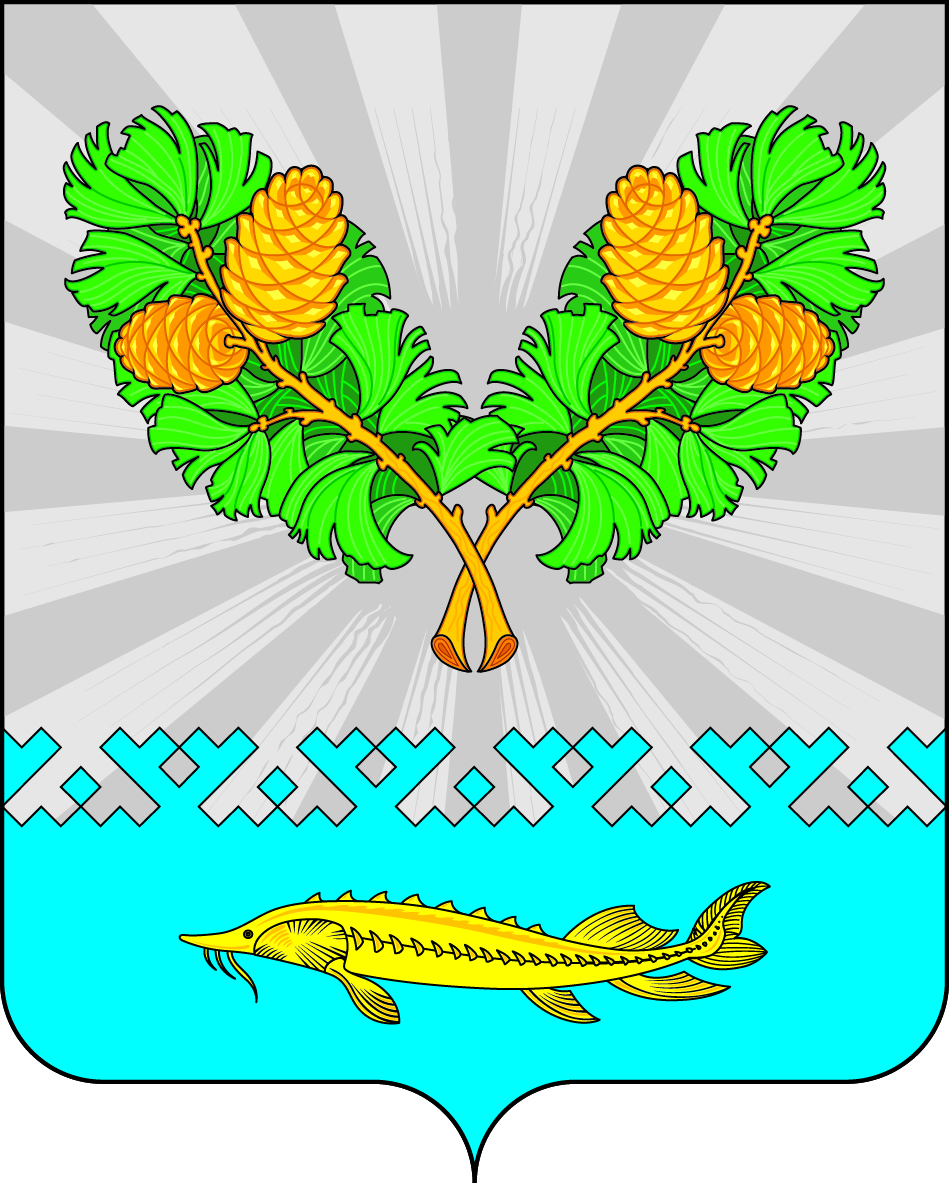 О внесении изменения в постановление администрации сельского поселения Карымкары от 10.07.2017 г. № 111-пВ целях реализации государственных гарантий по оплате труда, в соответствии со статьей 130, 134 Трудового кодекса Российской Федерации, на основании пункта 4 статьи 86 Бюджетного кодекса Российской Федерации, с целью упорядочения оплаты труда работников, осуществляющих техническое обеспечение деятельности администрации сельского поселения Карымкары:               Внести  изменение в постановление администрации сельского поселения Карымкары от 10.07.2017 г. № 111-п «Об оплате труда и социальной защищенности лиц, не отнесенных к должностям муниципальной службы и осуществляющих техническое обеспечение деятельности администрации сельского поселения Карымкары» изложив Приложение № 1 к постановлению в новой редакции согласно приложению.Обнародовать настоящее постановление путем размещения на информационных стендах и на  официальном сайте сельского поселения Карымкары. Настоящее постановление вступает в силу после обнародования и распространяется на правоотношения, возникшие с 1 января 2023 года.Контроль за выполнением постановления оставляю за собой.Глава сельского поселения Карымкары 					Ф.Н. СемёновПриложениек постановлению администрации сельского поселения Карымкары от 15.02.2023 № 23-п«Приложение № 1к постановлению администрациисельского поселения Карымкарыот 10.07.2017 г. № 111-п «Размеры должностных окладов лиц,не отнесённых к должностям муниципальной службыи осуществляющих техническое обеспечениедеятельности администрации сельского поселения Карымкары».АДМИНИСТРАЦИЯСЕЛЬСКОГО ПОСЕЛЕНИЯ КАРЫМКАРЫОктябрьского районаХанты-Мансийского автономного округа – ЮгрыПОСТАНОВЛЕНИЕАДМИНИСТРАЦИЯСЕЛЬСКОГО ПОСЕЛЕНИЯ КАРЫМКАРЫОктябрьского районаХанты-Мансийского автономного округа – ЮгрыПОСТАНОВЛЕНИЕАДМИНИСТРАЦИЯСЕЛЬСКОГО ПОСЕЛЕНИЯ КАРЫМКАРЫОктябрьского районаХанты-Мансийского автономного округа – ЮгрыПОСТАНОВЛЕНИЕАДМИНИСТРАЦИЯСЕЛЬСКОГО ПОСЕЛЕНИЯ КАРЫМКАРЫОктябрьского районаХанты-Мансийского автономного округа – ЮгрыПОСТАНОВЛЕНИЕАДМИНИСТРАЦИЯСЕЛЬСКОГО ПОСЕЛЕНИЯ КАРЫМКАРЫОктябрьского районаХанты-Мансийского автономного округа – ЮгрыПОСТАНОВЛЕНИЕАДМИНИСТРАЦИЯСЕЛЬСКОГО ПОСЕЛЕНИЯ КАРЫМКАРЫОктябрьского районаХанты-Мансийского автономного округа – ЮгрыПОСТАНОВЛЕНИЕАДМИНИСТРАЦИЯСЕЛЬСКОГО ПОСЕЛЕНИЯ КАРЫМКАРЫОктябрьского районаХанты-Мансийского автономного округа – ЮгрыПОСТАНОВЛЕНИЕАДМИНИСТРАЦИЯСЕЛЬСКОГО ПОСЕЛЕНИЯ КАРЫМКАРЫОктябрьского районаХанты-Мансийского автономного округа – ЮгрыПОСТАНОВЛЕНИЕАДМИНИСТРАЦИЯСЕЛЬСКОГО ПОСЕЛЕНИЯ КАРЫМКАРЫОктябрьского районаХанты-Мансийского автономного округа – ЮгрыПОСТАНОВЛЕНИЕАДМИНИСТРАЦИЯСЕЛЬСКОГО ПОСЕЛЕНИЯ КАРЫМКАРЫОктябрьского районаХанты-Мансийского автономного округа – ЮгрыПОСТАНОВЛЕНИЕ«15»февраля2023г.№23-пп. Карымкарып. Карымкарып. Карымкарып. Карымкарып. Карымкарып. Карымкарып. Карымкарып. Карымкарып. Карымкарып. Карымкары№ п/пНаименование должностейОклад (руб.)1Заместитель начальника финансово – экономического отдела5371,002Старший участка поселка Горнореченск5264,00